Grupa ŻABKITemat kompleksowy: Święta Wielkanocne.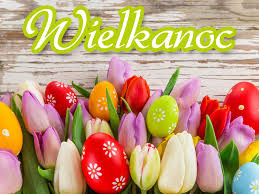 Temat dnia: Kura, kurczęta, pisanki. (30.03.2021)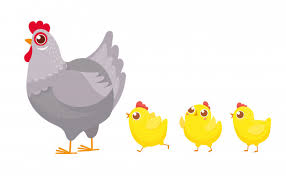 Zabawy ruchowe:https://www.youtube.com/watch?v=FfwAlxcPD8QPiosenka: https://www.youtube.com/watch?v=qKY9oeELKn4Film edukacyjny:https://www.youtube.com/watch?v=LsrRsxF0teEKarty pracy:3latki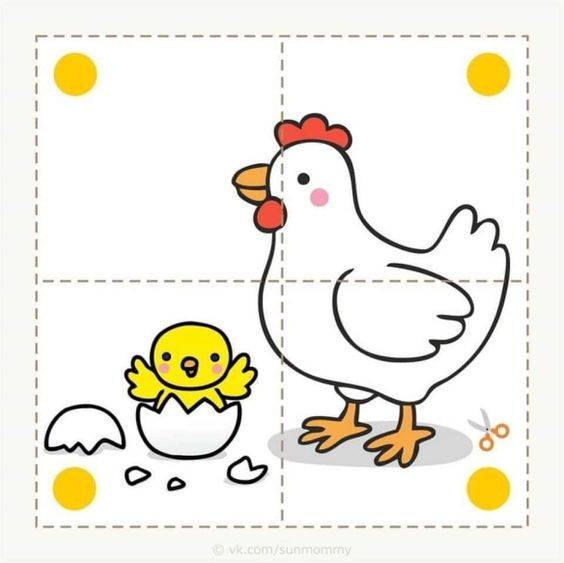 4latki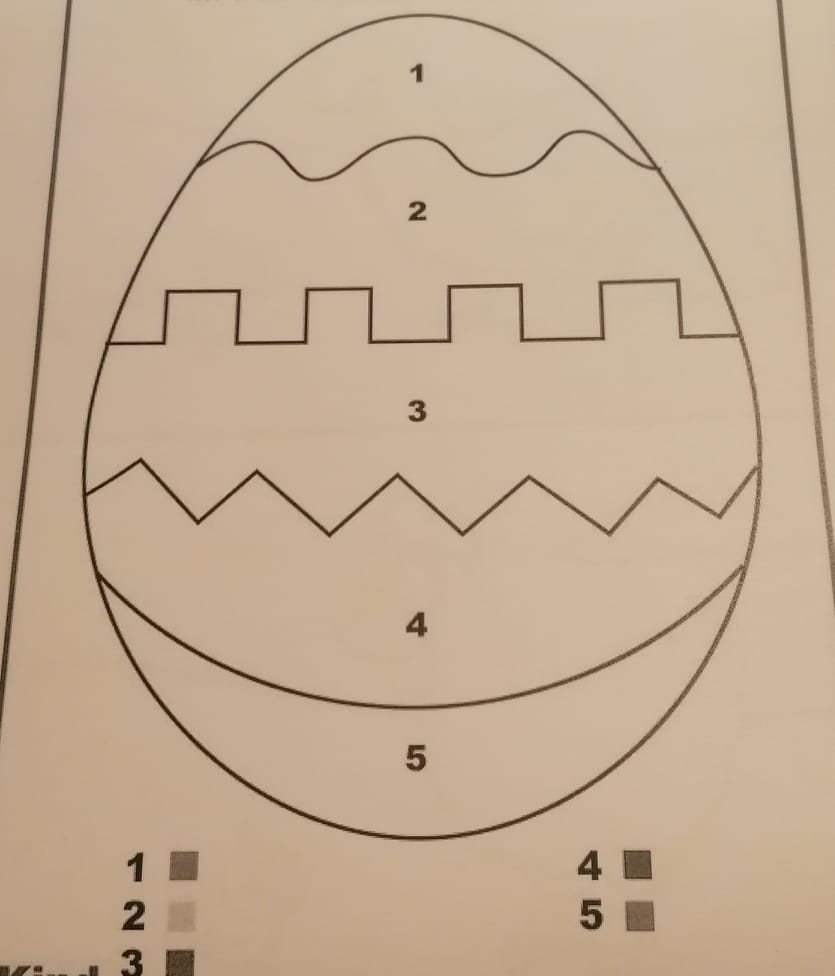 dodatkowo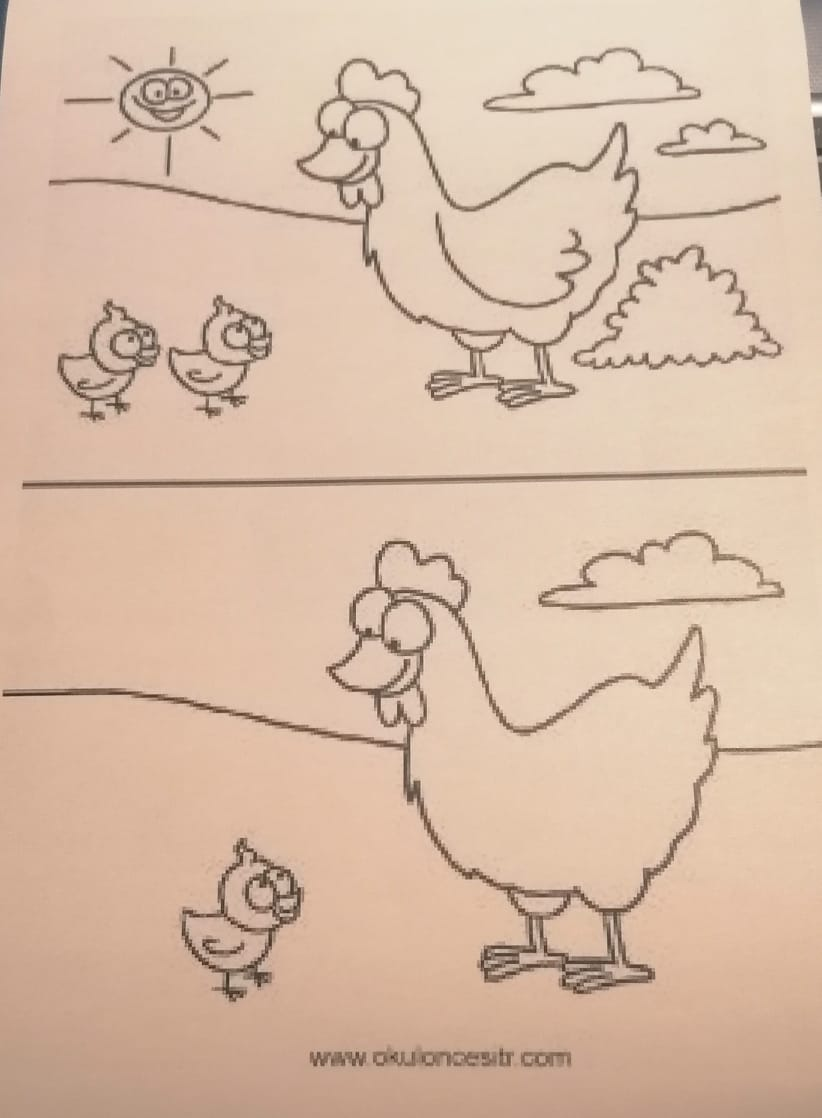 5latkiKarty pracy cz.3  str. 56 i 57dodatkowo 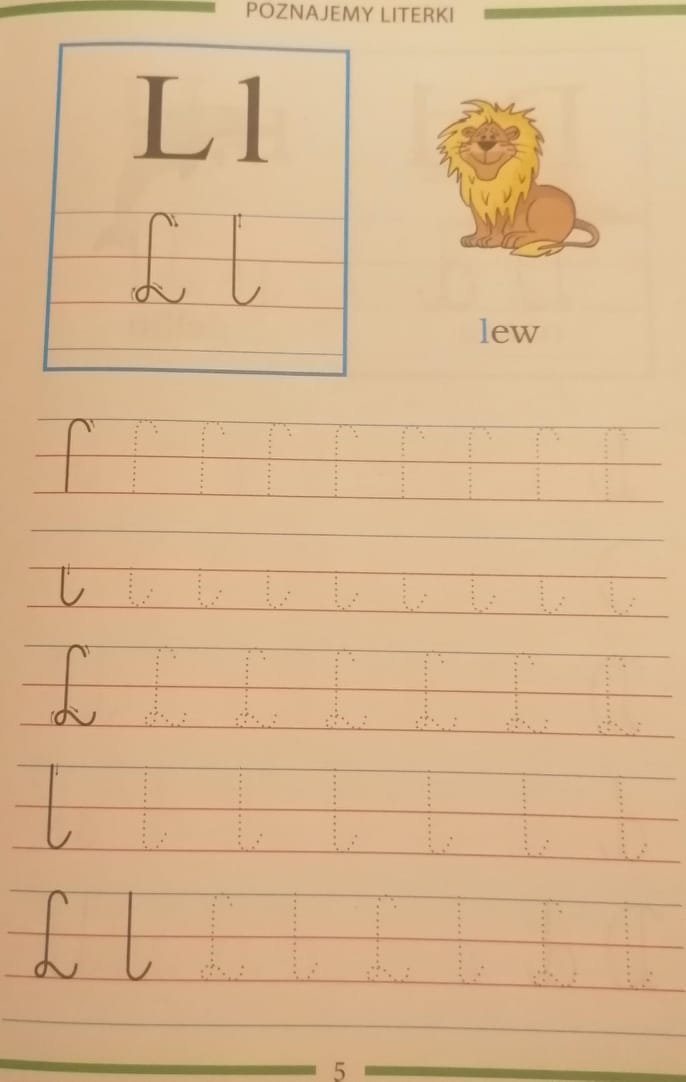 